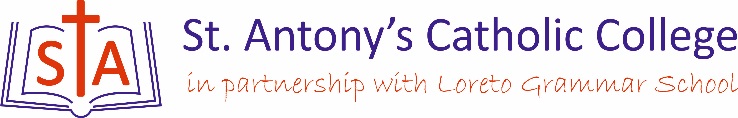 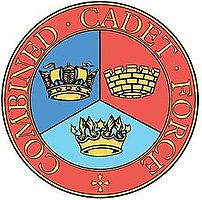 Combined Cadet Force (Royal Navy) ApplicationDear Student, Thank you for your interest in joining St Antony’s Catholic College’s new Combined Cadet Force Royal Navy Unit. This application is designed for you demonstrate your commitment to joining the unit and I would ask that you give your absolute best effort in completing this as I expect there to be more applications than we have places available. By applying to join the unit you are agreeing to abide by the Royal Navy’s standards for behaviour, appearance and dress (uniform). The expected cost of taking part is anticipated to be £30 per term plus the cost of shoes and boots. You will be given all other parts of your uniform. There may be costs to pay for transport for trips but the majority of these costs will be covered by the Royal Navy or through school fundraising. You are also required to pay approximately £2 a day for food while you are on courses (if you receive free school meals there is no charge for this). I do not want anyone to be deterred from taking part in the CCF on the basis of cost so I would ask that anyone who wants to take part and who is concerned about funding their place comes to speak to Mr Brownbill, Mrs Stephenson, Mrs Doherty or myself. There will be more paperwork to follow at a later date for your enrolment if you are successful. This form must be returned by the 3rd of March to the school office. The unit won’t be in full operation until September but there will be a number of activities running throughout the year which you will, if successful, be invited to take part in. If you’ve any questions please email me at CCF@st-antonys.com. Good luck, G. ParkerLieutenant RNRContingent Commander St Antony’s Catholic College CCF (RN)Progress Leader – Year 10 and Teacher of ScienceName: ___________________________________________________DOB:   ___________________________________________________Form: ____________________________________________________Why do you want to join the Combined Cadet Force?____________________________________________________________________________________________________________________________________________________________________________________________________________________________________________________________________________________________________________________________________________________________________________________________________________________________________________________________________________________________________________________________________________________________________________________________________________________________________________________________________________________________________________________________________________________________________________________________________________________________________________________________________________________________________________________________________________________________________________________________________________________________________________________________________________________What does the Royal Navy do?_________________________________________________________________________________________________________________________________________________________________________________________________________________________________________________________________________________________________________________________________________________________________________________________________________________________________________________________________________________________________________________________________________________________________________________________________________________________________What are the Navy’s core values? (C2DRIL)_________________________________________________________________________________________________________________________________________________________________________________________________________________________________________________________________________________________________________________________________________________________________________________________________________________________________________________________________________________________________________________________________________________________________________________________________________________________________What is the job of the Vanguard Class of Submarines?_________________________________________________________________________________________________________________________________________________________________________________________________________________________________________________________________________________________________________________________________________________________________________________________________________________________________________________________________________________________________________________________________________________________________________________________________________________________________What happened during the Battle of Trafalgar?_________________________________________________________________________________________________________________________________________________________________________________________________________________________________________________________________________________________________________________________________________________________________________________________________________________________________________________________________________________________________________________________________________________________________________________________________________________________________Do you want to travel around the UK taking part in courses, meeting new people and having fun?__________________________________________________________________________________________________________________________________________________________________________________________________________________________________________________________________________________________________________________________________________________________________________________________________________________________________________________________________________________________________________________________________________Statement:I accept that if successful in my application I will be expected to adhere to the Royal Navy’s standards of behaviour, uniform and appearance (hair, jewellery and make-up) and that failure to do so will result in my losing my place in the unit without delay. My parents and I understand that there will be a cost to pay to fund my place in the unit as described on the first page of this application and that if this is a problem for me I will speak to a member of staff as soon as possible. I understand that I won’t be able to travel to national courses until I am 14 years old but I will be able to take part in local courses. Student signature: __________________________________________Name: ____________________________________________________Date: _____________________________________________________Parent signature: ___________________________________________Name: ___________________________________________________Date: ____________________________________________________